Социально значимые услуги переводят в электронный вид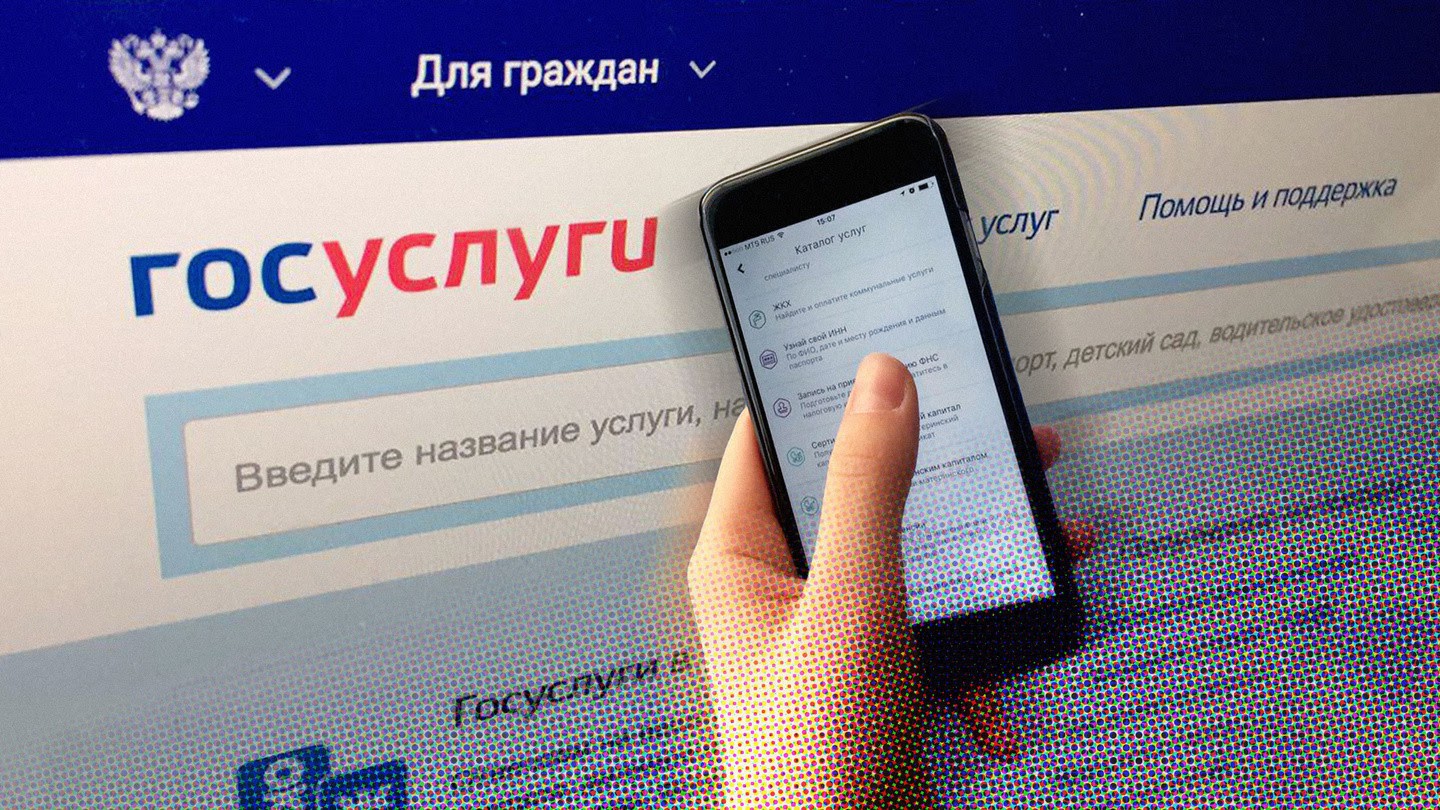 Министерством цифрового развития, информационных технологий и связи Ростовской области обеспечен перевод в электронный вид 72 массовых социально значимых услуг. Теперь  жители и организации Ростовской области  могут получить их  в режиме онлайн в электронной форме на Едином портале госуслуг.ПЕРЕЧЕНЬсоциально значимых услуг, предоставляемых органами исполнительной власти и органами местного самоуправления на территории Ростовской области№ п/пФедеральное наименование услуги с номеромНаименование в Ростовской областиОрган власти, ответственный за организацию предоставления услугиСсылка на услугуна ЕПГУ1Выдача разрешения на ввод объекта в эксплуатацию (№1)Выдача разрешения на ввод объекта в эксплуатациюОрганы местного самоуправления Ростовской областиhttps://gosuslugi.ru/600143/11Выдача разрешения на ввод объекта в эксплуатацию (№1)Выдача разрешения на ввод объекта в эксплуатацию в случае, если строительство объекта капитального строительства осуществлено на территориях двух и более муниципальных образований (муниципальных районов, городских округов), и в случае реконструкции объекта капитального строительства, расположенного на территориях двух и более муниципальных образований (муниципальных районов, городских округов) (за исключением строительства автомобильных дорог и дорожных сооружений)Министерство строительства, архитектуры и территориального развития Ростовской областиhttps://gosuslugi.ru/600143/12Выдача разрешения на строительство объекта капитального строительства (в том числе внесение изменений в разрешение на строительство объекта капитального строительства и внесение изменений в разрешение на строительство объекта капитального строительства в связи с продлением срока действия такого разрешения) (№2)Выдача разрешения на строительство в случае, если строительство объекта капитального строительства планируется осуществлять на территориях двух и более муниципальных образований (муниципальных районов, городских округов) и в случае реконструкции объекта капитального строительства, расположенного на территориях двух и более муниципальных образований (муниципальных районов, городских округов) (за исключением строительства автомобильных дорог и дорожных сооружений)Министерство строительства, архитектуры и территориального развития Ростовской областиhttps://gosuslugi.ru/600168/12Выдача разрешения на строительство объекта капитального строительства (в том числе внесение изменений в разрешение на строительство объекта капитального строительства и внесение изменений в разрешение на строительство объекта капитального строительства в связи с продлением срока действия такого разрешения) (№2)Выдача разрешения на строительство (в том числе внесение изменений на строительство)Органы местного самоуправления Ростовской областиhttps://gosuslugi.ru/600168/13Направление уведомления о соответствии построенных или реконструированных объектов индивидуального жилищного строительства или садового дома требованиям законодательства Российской Федерации о градостроительной деятельности (№3)Направление уведомления о соответствии (несоответствии) построенных или реконструированных объекта индивидуального жилищного строительства или садового дома требованиям законодательства о градостроительной деятельностиОрганы местного самоуправления Ростовской областиhttps://gosuslugi.ru/600171/14Направление уведомления о соответствии указанных в уведомлении о планируемом строительстве параметров объекта индивидуального жилищного строительства или садового дома установленным параметрам и допустимости размещения объекта индивидуального жилищного строительства или садового дома на земельном участке (№4)Направление уведомления о соответствии (несоответствии) указанных в уведомлении о планируемом строительстве параметров объекта индивидуального жилищного строительства или садового дома установленным параметрам и допустимости размещения объекта индивидуального жилищного строительства или садового дома на земельном участкеОрганы местного самоуправления Ростовской областиhttps://gosuslugi.ru/600153/15Аттестация педагогических работников организаций, осуществляющих образовательную деятельность и находящихся в ведении субъекта Российской Федерации, педагогических работников муниципальных и частных организаций, осуществляющих образовательную деятельность (№5)Проведение аттестации в целях установления квалификационной категории педагогических работников организаций, осуществляющих образовательную деятельностьМинистерство общего и профессионального образования Ростовской областиhttps://gosuslugi.ru/600163/16Выдача градостроительного плана земельного участка (№6)Предоставление градостроительного плана земельного участкаОрганы местного самоуправления Ростовской областиhttps://gosuslugi.ru/600142/17Выдача разрешений на право вырубки зеленых насаждений (№7)Выдача разрешений на право вырубки зеленых насаждений (Услуга не типовая, имеет различные наименования в органах местного самоуправления Ростовской области)Органы местного самоуправления Ростовской областиhttps://gosuslugi.ru/600140/18Выдача разрешения (переоформление разрешения, выдача дубликата разрешения) на осуществление деятельности по перевозке пассажиров и багажа легковым такси на территории субъекта Российской Федерации (№8)Выдача, переоформление, выдача дубликата разрешений на осуществление деятельности по перевозке пассажиров и багажа легковым такси на территории Ростовской областиМинистерство транспорта Ростовской областиhttps://gosuslugi.ru/600129/19Выплата компенсации части родительской платы за присмотр и уход за детьми в государственных и муниципальных образовательных организациях, находящихся на территории соответствующего субъекта Российской Федерации (№9)Назначение и предоставление компенсации родительской платы за присмотр и уход за детьми в образовательной организации, реализующей образовательную программу дошкольного образованияМинистерство общего и профессионального образования Ростовской областиhttps://gosuslugi.ru/600160/110Государственная регистрация самоходных машин и прицепов к ним (кроме самоходных машин, военной, специальной и других видов техники Вооруженных Сил Российской Федерации, других войск, воинских формирований и органов, опытных (испытательных) образцов вооружения, военной и специальной техники) (№10)Государственная регистрация самоходных машин и других видов техникиУправление государственного надзора за техническим состоянием самоходных машин и других видов техники Ростовской областиhttps://gosuslugi.ru/600166/111Государственная экспертиза проектной документации и результатов инженерных изысканий (№11)Государственная экспертиза проектной документации и результатов инженерных изысканийМинистерство строительства, архитектуры и территориального развития Ростовской области (Государственное автономное учреждение Ростовской области «Государственная экспертиза проектной документации и результатов инженерных изысканий»)https://gosuslugi.ru/600169/112Назначение и выплата ежемесячной выплаты в связи с рождением (усыновлением) первого ребенка в соответствии с Федеральным законом «О ежемесячных выплатах семьям, имеющим детей» (№12)Предоставление ежемесячной выплаты в связи с рождением (усыновлением) первого ребенкаМинистерство труда и социального развития Ростовской областиhttps://gosuslugi.ru/600165/113Организация отдыха детей в каникулярное время (№13)Организация отдыха детей в каникулярное время (Услуга не типовая, имеет разничные наименования в органах местного самоуправления Ростовской области)Органы местного самоуправления Ростовской областиhttps://gosuslugi.ru/600173/114Перераспределение земель и (или) земельных участков, находящихся в государственной или муниципальной собственности, и земельных участков, находящихся в частной собственности (№14)Перераспределение земель и (или) земельных участков, находящихся в государственной или муниципальной собственности, и земельных участков, находящихся в частной собственности (Услуга не типовая, имеет разничные наименования в органах местного самоуправления Ростовской области)Органы местного самоуправления Ростовской областиhttps://gosuslugi.ru/600130/115Предоставление разрешения на осуществление земляных работ (№15)Предоставление разрешения на осуществление земляных работ (Услуга не типовая, имеет разничные наименования в органах местного самоуправления Ростовской области)Органы местного самоуправления Ростовской областиhttps://gosuslugi.ru/600162/116Предоставление социальных выплат детям из многодетных семей, обучающимся в муниципальных общеобразовательных организациях и в частных общеобразовательных организациях, имеющих государственную аккредитацию, для обеспечения школьной формой либо заменяющим ее комплектом детской одежды для посещения школьных занятий и спортивной формой (№ 16)Предоставление ежемесячных денежных выплат на детей из многодетных семейМинистерство труда и социального развития Ростовской областиhttps://www.gosuslugi.ru/600135/1/form17Прием лесных деклараций и отчетов об использовании лесов (№17)Прием лесных деклараций и отчетов об использовании лесов от граждан, юридических лиц, осуществляющих использование лесовМинистерство природных ресурсов и экологии Ростовской областиhttps://gosuslugi.ru/600132/118Прием экзаменов на право управления самоходными машинами и выдача удостоверений тракториста- машиниста (тракториста) (№18)Прием экзаменов на право управления самоходными машинами и выдача удостоверений тракториста-машиниста (тракториста)Управление государственного надзора за техническим состоянием самоходных машин и других видов техники Ростовской областиhttps://gosuslugi.ru/600179/119Присвоение адреса объекту адресации, изменение и аннулирование такого адреса (№19)Присвоение адреса объекту адресации, изменение и аннулирование такого адреса (Услуга не типовая, имеет разничные наименования в органах местного самоуправления Ростовской области)Органы местного самоуправления Ростовской областиhttps://gosuslugi.ru/600170/120Присвоение спортивных разрядов (№20)Присвоение спортивных разрядов спортсменам Ростовской областиМинистерство по физической культуре и спорту Ростовской областиhttps://gosuslugi.ru/600152/121Проведение технического осмотра самоходных машин и других видов техники, зарегистрированных органами, осуществляющими государственный надзор за их техническим состоянием (№ 21)Проведение технического осмотра самоходных машин и других видов техникиУправление государственного надзора за техническим состоянием самоходных машин и других видов техники Ростовской областиhttps://gosuslugi.ru/600147/122Согласование проведения переустройства и (или) перепланировки помещения в многоквартирном доме (№22)Согласование проведения переустройства и (или) перепланировки помещения в многоквартирном домеОрганы местного самоуправления Ростовской областиhttps://gosuslugi.ru/600133/123Утверждение схемы расположения земельного участка или земельных участков на кадастровом плане территории (№ 24)Утверждение схемы расположения земельного участка или земельных участков на кадастровом плане территории (№ 24)Утверждение схемы расположения земельного участка на кадастровом плане территорииМинистерство имущественных и земельных отношений, финансового оздоровления предприятий, организаций Ростовской области
https://gosuslugi.ru/600141/123Утверждение схемы расположения земельного участка или земельных участков на кадастровом плане территории (№ 24)Утверждение схемы расположения земельного участка или земельных участков на кадастровом плане территории (№ 24)Утверждение схемы расположения земельного участка на кадастровом плане территорииОрганы местного самоуправления Ростовской областиhttps://gosuslugi.ru/600141/124Утверждение схемы расположения земельного участка или земельных участков на кадастровом плане территории(№ 25)Принятие решения о проведении аукциона по продаже земельного участка или аукциона на право заключения договора аренды земельного участкаОрганы местного самоуправления Ростовской областиhttps://gosuslugi.ru/600136/125Выдача заключения о наличии объектов культурного наследия на земельном участке, подлежащем хозяйственному освоению, и о соответствии его планируемого использования утвержденным режимам использования земель и градостроительным регламентам в зонах охраны объектов культурного наследия (№26)Предоставление сведений о наличии или отсутствии объектов культурного наследия, включенных в единый государственный реестр объектов культурного наследия (памятников истории и культуры) народов Российской Федерации и выявленных объектов культурного наследия на землях, подлежащих воздействию земляных, строительных, мелиоративных, хозяйственных работ, предусмотренных статьей 25 Лесного кодекса Российской Федерации работ по использованию лесов (за исключением работ, указанных в пунктах 3, 4 и 7 части 1 статьи 25 Лесного кодекса Российской Федерации) и иных работКомитет по охране объектов культурного наследия Ростовской областиhttps://gosuslugi.ru/600134/126Информационное обеспечение физических и юридических лиц на основе документов Архивного фонда Российской Федерации и других архивных документов, предоставление архивных справок, архивных выписок и копий архивных документов (№27)Информационное обеспечение физических и юридических лиц на основе документов Архивного фонда Российской Федерации и других архивных документовКомитет по управлению архивным делом Ростовской областиhttps://gosuslugi.ru/600149/126Информационное обеспечение физических и юридических лиц на основе документов Архивного фонда Российской Федерации и других архивных документов, предоставление архивных справок, архивных выписок и копий архивных документов (№27)Информационное обеспечение физических и юридических лиц на основе документов Архивного фонда Российской Федерации и других архивных документовОрганы местного самоуправления Ростовской областиhttps://gosuslugi.ru/600149/127Лицензирование предпринимательской деятельности по управлению многоквартирными домами (№ 28)Лицензирование предпринимательской деятельности по управлению многоквартирными домами, осуществляемой юридическими лицами и индивидуальными предпринимателямиГосударственная жилищная инспекция Ростовской областиhttps://gosuslugi.ru/600155/128Лицензирование розничной продажи алкогольной продукции (за исключением лицензирования розничной продажи вина, игристого вина (шампанского), осуществляемой сельскохозяйственными товаропроизводителями) (№29)Лицензирование розничной продажи алкогольной продукцииДепартамент потребительского рынка Ростовской областиhttps://gosuslugi.ru/600174/129Назначение и выплата компенсации расходов по оплате жилого помещения, в том числе оплате взноса на капитальный ремонт общего имущества в многоквартирном доме, коммунальных и других видов услуг отдельным категориям граждан(№ 30)Компенсация расходов по оплате жилого помещения, в том числе взноса на капитальный ремонт общего имущества в многоквартирном доме, и коммунальных услуг льготным категориям гражданМинистерство труда и социального развития Ростовской областиhttps://gosuslugi.ru/600175/130Предоставление субсидий на оплату жилых помещений и коммунальных услуг(№ 31)Прием заявлений и организация предоставления гражданам субсидий на оплату жилых помещений и коммунальных услугМинистерство труда и социального развития Ростовской областиhttps://gosuslugi.ru/600177/131Предоставление выписки из государственного лесного реестра (№ 32)Предоставление выписки из государственного лесного реестраМинистерство природных ресурсов и экологии Ростовской областиhttps://gosuslugi.ru/600145/132Направление уведомления о планируемом сносе объекта капитального строительства и уведомления о завершении сноса объекта капитального строительства (№ 33)Направление уведомления о планируемом сносе объекта капитального строительства и уведомления о завершении сноса объекта капитального строительства (Услуга не типовая, имеет разничные наименования в органах местного самоуправления Ростовской области)Органы местного самоуправления Ростовской областиhttps://gosuslugi.ru/600137/133Признание садового дома жилым домом и жилого дома садовым домом (№ 34)Признание садового дома жилым домом и жилого дома садовым домом (Услуга не типовая, имеет разничные наименования в органах местного самоуправления Ростовской области)Органы местного самоуправления Ростовской областиhttps://gosuslugi.ru/600146/134Перевод жилого помещения в нежилое помещение и нежилого помещения в жилое помещение (№ 35)Перевод жилого помещения в нежилое помещение и нежилого помещения в жилое помещениеОрганы местного самоуправления Ростовской областиhttps://gosuslugi.ru/600148/135Предоставление разрешения на отклонение от предельных параметров разрешенного строительства, реконструкции объекта капитального строительства (№36)Предоставление разрешения на отклонение от предельных параметров разрешенного строительства, реконструкции объекта капитального строительства (Услуга не типовая, имеет разничные наименования в органах местного самоуправления Ростовской области)Органы местного самоуправления Ростовской областиhttps://gosuslugi.ru/600139/136Выдача разрешения на установку и эксплуатацию рекламных конструкций на соответствующей территории, аннулирование такого разрешения (№37)Выдача разрешений на установку и эксплуатацию рекламных конструкцийОрганы местного самоуправления Ростовской областиhttps://gosuslugi.ru/600144/136Выдача разрешения на установку и эксплуатацию рекламных конструкций на соответствующей территории, аннулирование такого разрешения (№37)Выдача разрешения на установку и эксплуатацию рекламных конструкций на соответствующей территории, аннулирование такого разрешения (Услуга не типовая, имеет разничные наименования в органах местного самоуправления Ростовской области)Органы местного самоуправления Ростовской областиhttps://gosuslugi.ru/600144/137Выдача разрешения на использование земель или земельного участка, которые находятся в государственной или муниципальной собственности, без предоставления земельных участков и установления сервитута, публичного сервитута (№ 38)Выдача разрешения на использование земель или земельных участков без предоставления земельных участков и установления сервитута, публичного сервитута.Органы местного самоуправления Ростовской областиhttps://gosuslugi.ru/600154/138Установление сервитута (публичного сервитута) в отношении земельного участка, находящегося в государственной или муниципальной собственности (№ 40)Установление сервитута (публичного сервитута) в отношении земельного участка, находящегося в государственной или муниципальной собственности (Услуга не типовая, имеет разничные наименования в органах местного самоуправления Ростовской области)Органы местного самоуправления Ростовской областиhttps://gosuslugi.ru/600176/139Выдача акта освидетельствования проведения основных работ по строительству (реконструкции) объекта индивидуального жилищного строительства с привлечением средств материнского (семейного) капитала (№ 41)Выдача акта освидетельствования проведения основных работ по строительству (реконструкции) объекта индивидуального жилищного строительства с привлечением средств материнского (семейного) капитала (Услуга не типовая, имеет разничные наименования в органах местного самоуправления Ростовской области)Органы местного самоуправления Ростовской областиhttps://gosuslugi.ru/600157/140Присвоение квалификационных категорий спортивных судей (№42)Присвоение квалификационных категорий спортивных судей Ростовской областиМинистерство по физической культуре и спорту Ростовской областиhttps://gosuslugi.ru/600151/141Государственная аккредитация региональных общественных организаций или структурных подразделений (региональных отделений) общероссийской спортивной федерации для наделения их статусом региональных спортивных федераций (№ 43)Государственная аккредитация спортивных федераций Ростовской областиМинистерство по физической культуре и спорту Ростовской областиhttps://gosuslugi.ru/600158/142Предоставление недвижимого имущества, находящегося в государственной и муниципальной собственности, арендуемого субъектами малого и среднего предпринимательства при реализации ими преимущественного права на приобретение арендуемого имущества, в собственность (№ 45)Предоставление недвижимого имущества, находящегося в государственной и муниципальной собственности, арендуемого субъектами малого и среднего предпринимательства при реализации ими преимущественного права на приобретение арендуемого имущества, в собственность (Услуга не типовая, имеет разничные наименования в органах местного самоуправления Ростовской области)Органы местного самоуправления Ростовской областиhttps://gosuslugi.ru/600128/143Регистрация специалистов в области ветеринарии, занимающихся предпринимательской деятельностью в области ветеринарии на территории субъекта Российской Федерации (№ 46)Регистрация специалистов в области ветеринарии, не являющихся уполномоченными лицами органов и организаций, входящих в систему Государственной ветеринарной службы Российской Федерации, занимающихся предпринимательской деятельностью в области ветеринарии на территории Ростовской областиУправление ветеринарии Ростовской областиhttps://gosuslugi.ru/600131/144Подготовка и утверждение документации по планировке территории (№ 47)Подготовка и утверждение документации по планировке территории (Услуга не типовая, имеет разничные наименования в органах местного самоуправления Ростовской области)Органы местного самоуправления Ростовской областиhttps://gosuslugi.ru/600150/145Выдача решения о согласовании архитектурно-градостроительного облика объекта капитального строительства (№ 48)Согласование проектных решений по отделке фасадов (паспортов цветовых решений фасадов) при реконструкции и ремонте зданий, сооружений и временных объектовОрганы местного самоуправления Ростовской областиhttps://gosuslugi.ru/600159/146Государственный строительный надзор (прием извещений о начале и о завершении строительства, реконструкции объектовкапитального строительства, выдача ЗОС) (№ 49)Осуществление регионального государственного строительного надзора при строительстве, реконструкции объектов капитального строительства на территории Ростовской областиРегиональная службой государственного строительного надзора Ростовской областиhttps://www.gosuslugi.ru/600172/1/form47Предоставление разрешения на условно разрешенный вид использования земельного участка или объекта капитального строительства (№ 50)Предоставление разрешения на условно разрешенный вид использования земельного участка или объекта капитального строительстваОрганы местного самоуправления Ростовской областиhttps://gosuslugi.ru/600156/148Назначение и осуществление ежемесячной денежной выплаты на ребенка в возрасте от трех до семи лет включительно(№ 51)Предоставление ежемесячной денежной выплаты на ребенка в возрасте от трех до семи лет включительноМинистерство труда и социального развития Ростовской областиhttps://www.gosuslugi.ru/43440349Выдача разрешения на добычу охотничьих ресурсов, за исключением охотничьих ресурсов, находящихся на особо охраняемых природных территориях федерального значения, а также млекопитающих и птиц, занесенных в Красную книгу Российской Федерации (№ 53)Выдача разрешений на добычу охотничьих ресурсов, за исключением охотничьих ресурсов, находящихся на особо охраняемых природных территориях федерального значения, а также млекопитающих и птиц, занесенных в Красную Книгу Российской ФедерацииМинистерство природных ресурсов и экологии Ростовской областиhttps://gosuslugi.ru/600199/150Выдача разрешения на использование объектов животного мира, за исключением объектов, находящихся на особо охраняемых природных территориях федерального значения, а также объектов животного мира, занесенных в Красную книгу Российской Федерации (№ 54)Выдача разрешений на использование объектов животного мира, за исключением охотничьих ресурсов и объектов животного мира, находящихся на особо охраняемых природных территориях федерального значения, а также объектов животного мира, занесенных в Красную книгу Российской ФедерацииМинистерство природных ресурсов и экологии Ростовской областиhttps://www.gosuslugi.ru/600206/151Постановка граждан на учет в качестве лиц, имеющих право на предоставление земельных участков в собственность бесплатно (№ 55)Постановка на учет граждан, имеющих трех и более детей, в целях бесплатного предоставления земельного участка в собственность для индивидуального жилищного строительстваОрганы местного самоуправления Ростовской областиhttps://gosuslugi.ru/600217/151Постановка граждан на учет в качестве лиц, имеющих право на предоставление земельных участков в собственность бесплатно (№ 55)Постановка на учет граждан, имеющих трех и более детей, в целях бесплатного предоставления земельного участка в собственность для ведения личного подсобного хозяйства или создания крестьянского (фермерского) хозяйстваОрганы местного самоуправления Ростовской областиhttps://gosuslugi.ru/600217/152Предварительное согласование предоставления земельного участка, находящегося в государственной или муниципальной собственности (№ 56)Предварительное согласование предоставления земельного участкаМинистерство имущественных и земельных отношений, финансового оздоровления предприятий, организаций Ростовской областиhttps://www.gosuslugi.ru/600241/1/form52Предварительное согласование предоставления земельного участка, находящегося в государственной или муниципальной собственности (№ 56)Предварительное согласование предоставления земельного участкаОрганы местного самоуправления Ростовской областиhttps://www.gosuslugi.ru/600241/1/form53Предоставление в собственность, аренду, постоянное (бессрочное) пользование, безвозмездное пользование земельного участка, находящегося в государственной или муниципальной собственности, без проведения торгов (№57)Предоставление земельных участков, находящихся в государственной собственности Ростовской области, в собственность, аренду и безвозмездное пользованиеМинистерство имущественных и земельных отношений, финансового оздоровления предприятий, организаций Ростовской областиhttps://gosuslugi.ru/600231/1/form53Предоставление в собственность, аренду, постоянное (бессрочное) пользование, безвозмездное пользование земельного участка, находящегося в государственной или муниципальной собственности, без проведения торгов (№57)Продажа земельного участка без проведения торговОрганы местного самоуправления Ростовской областиhttps://gosuslugi.ru/600231/1/form53Предоставление в собственность, аренду, постоянное (бессрочное) пользование, безвозмездное пользование земельного участка, находящегося в государственной или муниципальной собственности, без проведения торгов (№57)Предоставление земельного участка в аренду без проведения торговОрганы местного самоуправления Ростовской областиhttps://gosuslugi.ru/600231/1/form53Предоставление в собственность, аренду, постоянное (бессрочное) пользование, безвозмездное пользование земельного участка, находящегося в государственной или муниципальной собственности, без проведения торгов (№57)Предоставление земельного участка в постоянное (бессрочное) пользованиеОрганы местного самоуправления Ростовской областиhttps://gosuslugi.ru/600231/1/form53Предоставление в собственность, аренду, постоянное (бессрочное) пользование, безвозмездное пользование земельного участка, находящегося в государственной или муниципальной собственности, без проведения торгов (№57)Предоставление земельного участка в безвозмездное пользованиеОрганы местного самоуправления Ростовской областиhttps://gosuslugi.ru/600231/1/form54Предоставление земельного участка, находящегося в государственной или муниципальной собственности, в собственность бесплатно (№ 58)Предоставление земельного участка в собственность бесплатноОрганы местного самоуправления Ростовской областиhttps://www.gosuslugi.ru/600209/154Предоставление земельного участка, находящегося в государственной или муниципальной собственности, в собственность бесплатно (№ 58)Предоставление земельных участков, находящихся в государственной собственности Ростовской области, в собственность, аренду и безвозмездное пользованиеМинистерство имущественных и земельных отношений, финансового оздоровления предприятий, организаций Ростовской областиhttps://www.gosuslugi.ru/600209/155Предоставление ежегодной денежной выплаты гражданам, награжденным знаком «Почетный донор России» или «Почетный донор СССР» (№ 59)Предоставление ежегодной денежной выплаты гражданам, награжденным нагрудным знаком «Почетный донор СССР», «Почетный донор России»Министерство труда и социального развития Ростовской областиhttps://www.gosuslugi.ru/600200/256Принятие на учет граждан в качестве, нуждающихся в жилых помещениях (№ 60)Постановка на учет граждан в качестве нуждающихся в жилых помещениях, предоставляемых по договорам социального наймаОрганы местного самоуправления Ростовской областиhttps://gosuslugi.ru/600246/157Выплата социального пособия на погребение (№ 61)Предоставление пособия на погребение членам семей или лицам, взявшим на себя организацию похорон граждан, погибших в результате катастрофы на Чернобыльской АЭС, умерших вследствие лучевой болезни и других заболеваний, возникших в связи с чернобыльской катастрофой, а также умерших граждан из числа инвалидов вследствие чернобыльской катастрофыМинистерство труда и социального развития Ростовской областиhttps://gosuslugi.ru/600211/157Выплата социального пособия на погребение (№ 61)Предоставление материальной и иной помощи для погребенияМинистерство труда и социального развития Ростовской областиhttps://gosuslugi.ru/600211/157Выплата социального пособия на погребение (№ 61)Возмещение затрат, связанных с погребением реабилитированных лицМинистерство труда и социального развития Ростовской областиhttps://gosuslugi.ru/600211/158Присвоение звания «Ветеран труда» (№ 62)Прием документов граждан для принятия решения о присвоении им звания «Ветеран труда» и выдача гражданам удостоверения ветеранаМинистерство труда и социального развития Ростовской областиhttps://www.gosuslugi.ru/600194/159Выдача специального разрешения на движение по автомобильным дорогам тяжеловесного и (или) крупногабаритного транспортного средства в соответствии с полномочиями, определенными в статье 31 Федерального закона «Об автомобильных дорогах и о дорожной деятельности в Российской Федерации и о внесении изменений в отдельные законодательные акты Российской Федерации» (№63)Выдача специального разрешения на движение по автомобильным дорогам (участкам автомобильных дорог) регионального или межмуниципального значения, по автомобильным дорогам местного значения, расположенным на территориях двух и более муниципальных образований, транспортного средства, осуществляющего перевозки тяжеловесных и (или) крупногабаритных грузовМинистерство транспорта Ростовской областиhttps://www.gosuslugi.ru/600197/159Выдача специального разрешения на движение по автомобильным дорогам тяжеловесного и (или) крупногабаритного транспортного средства в соответствии с полномочиями, определенными в статье 31 Федерального закона «Об автомобильных дорогах и о дорожной деятельности в Российской Федерации и о внесении изменений в отдельные законодательные акты Российской Федерации» (№63)Выдача специального разрешения на движение по автомобильным дорогам тяжеловесного и (или) крупногабаритного транспортного средства в соответствии с полномочиями, определенными в статье 31 Федерального закона «Об автомобильных дорогах и о дорожной деятельности в Российской Федерации и о внесении изменений в отдельные законодательные акты Российской Федерации» (Услуга не типовая, имеет разничные наименования в органах местного самоуправления Ростовской области)Органы местного самоуправления Ростовской областиhttps://www.gosuslugi.ru/600197/160Оказание (предоставление) государственной социальной помощи отдельным категориям граждан на территории субъекта Российской Федерации в соответствии с законодательством субъекта Российской Федерации (№ 64)Предоставление адресной социальной помощи в натуральном видеМинистерство труда и социального развития Ростовской областиhttps://www.gosuslugi.ru/600238/160Оказание (предоставление) государственной социальной помощи отдельным категориям граждан на территории субъекта Российской Федерации в соответствии с законодательством субъекта Российской Федерации (№ 64)Социальная поддержка малоимущих граждан (предоставление адресной социальной помощи в виде социального пособия)Министерство труда и социального развития Ростовской областиhttps://www.gosuslugi.ru/600238/161Назначение единовременного пособия беременной жене военнослужащего, проходящего военную службу по призыву (№ 65)Назначение и выплата единовременного пособия беременной жене военнослужащего, проходящего военную службу по призывуМинистерство труда и социального развития Ростовской области)https://gosuslugi.ru/600225/162Назначение единовременного пособия при рождении ребенка (№66)Назначение и выплата единовременного пособия при рождении ребенкаМинистерство труда и социального развития Ростовской областиhttps://www.gosuslugi.ru/600223/1/form63Назначение ежемесячного пособия на ребенка военнослужащего, проходящего военную службу по призыву (№67)Назначение и выплата ежемесячного пособия на ребенка военнослужащего, проходящего военную службу по призывуМинистерство труда и социального развития Ростовской областиhttps://gosuslugi.ru/600232/1/form64Ежемесячное пособие по уходу за ребенком лицам, не подлежащим обязательному социальному страхованию на случай временной нетрудоспособности и в связи с материнством, а также уволенным в связи с ликвидацией организаций (№ 68)Предоставление ежемесячных компенсационных выплат нетрудоустроенным женщинам, имеющим детей в возрасте до 3 лет, уволенным в связи с ликвидацией организацииМинистерство труда и социального развития Ростовской областиhttps://gosuslugi.ru/600237/164Ежемесячное пособие по уходу за ребенком лицам, не подлежащим обязательному социальному страхованию на случай временной нетрудоспособности и в связи с материнством, а также уволенным в связи с ликвидацией организаций (№ 68)Назначение и выплата пособия по уходу за ребенкомМинистерство труда и социального развития Ростовской областиhttps://gosuslugi.ru/600237/165Назначение пособия в ранние сроки беременности (№ 69)Назначение и выплата единовременного пособия женщинам, вставшим на учет в медицинских организациях в ранние сроки беременностиМинистерство труда и социального развития Ростовской областиhttps://gosuslugi.ru/600195/166Назначение пособия на ребенка из малообеспеченной семьи (№ 70)Предоставление ежемесячных денежных выплат малоимущим семьям, имеющим детей первого-второго года жизниМинистерство труда и социального развития Ростовской областиhttps://gosuslugi.ru/600244/166Назначение пособия на ребенка из малообеспеченной семьи (№ 70)Социальная поддержка семей, имеющих детей (в том числе многодетных семей, одиноких родителей) (назначение пособия на ребенка)Министерство труда и социального развития Ростовской областиhttps://gosuslugi.ru/600244/167Назначение пособия по беременности и родам (№ 71)Назначение и выплата пособия по беременности и родамМинистерство труда и социального развития Ростовской областиhttps://gosuslugi.ru/600224/168Назначение и выплата региональной социальной доплаты к пенсии (№ 72)Назначение и выплата ежемесячной доплаты к пенсииМинистерство труда и социального развития Ростовской областиhttps://gosuslugi.ru/600180/1/form69Предоставление лесных участков, расположенных в границах земель лесного фонда, в постоянное (бессрочное) пользование, безвозмездное пользование, а также предоставление юридическим и физическим лицам лесных участков, находящихся в государственной или муниципальной собственности, в аренду без проведения торгов (№ 73)Заключение договоров аренды лесных участков, заключаемых без проведения торговМинистерство природных ресурсов и экологии Ростовской областиhttps://gosuslugi.ru/600239/1/form69Предоставление лесных участков, расположенных в границах земель лесного фонда, в постоянное (бессрочное) пользование, безвозмездное пользование, а также предоставление юридическим и физическим лицам лесных участков, находящихся в государственной или муниципальной собственности, в аренду без проведения торгов (№ 73)Предоставление в пределах земель лесного фонда  лесных участков в постоянное (бессрочное) пользованиеМинистерство природных ресурсов и экологии Ростовской областиhttps://gosuslugi.ru/600239/1/form69Предоставление лесных участков, расположенных в границах земель лесного фонда, в постоянное (бессрочное) пользование, безвозмездное пользование, а также предоставление юридическим и физическим лицам лесных участков, находящихся в государственной или муниципальной собственности, в аренду без проведения торгов (№ 73)Предоставление в пределах земель лесного фонда лесных участков в безвозмездное пользованиеМинистерство природных ресурсов и экологии Ростовской областиhttps://gosuslugi.ru/600239/1/form70Предоставление жилого помещения по договору социального найма (№ 75)Предоставление жилого помещения по договору социального найма (Услуга не типовая, имеет разничные наименования в органах местного самоуправления Ростовской области)Органы местного самоуправления Ростовской областиhttps://gosuslugi.ru/600208/171Принятие решения о предоставлении права заготовки древесины и подготовке проекта договора купли- продажи лесных насаждений для собственных нужд (№ 76)Заключение договоров купли-продажи лесных насаждений для собственных нуждМинистерство природных ресурсов и экологии Ростовской областиhttps://gosuslugi.ru/600230/1/form72Постановка на учет и направление детей в образовательные учреждения, реализующие образовательные программы дошкольного образования (№ 99)Постановка на учет и направление детей в образовательные учреждения, реализующие образовательные программы дошкольного образования (Услуга не типовая, имеет разничные наименования в органах местного самоуправления Ростовской области)Органы местного самоуправления Ростовской областиhttps://gosuslugi.ru/10909/1/formhttps://gosuslugi.ru/10909/3/form